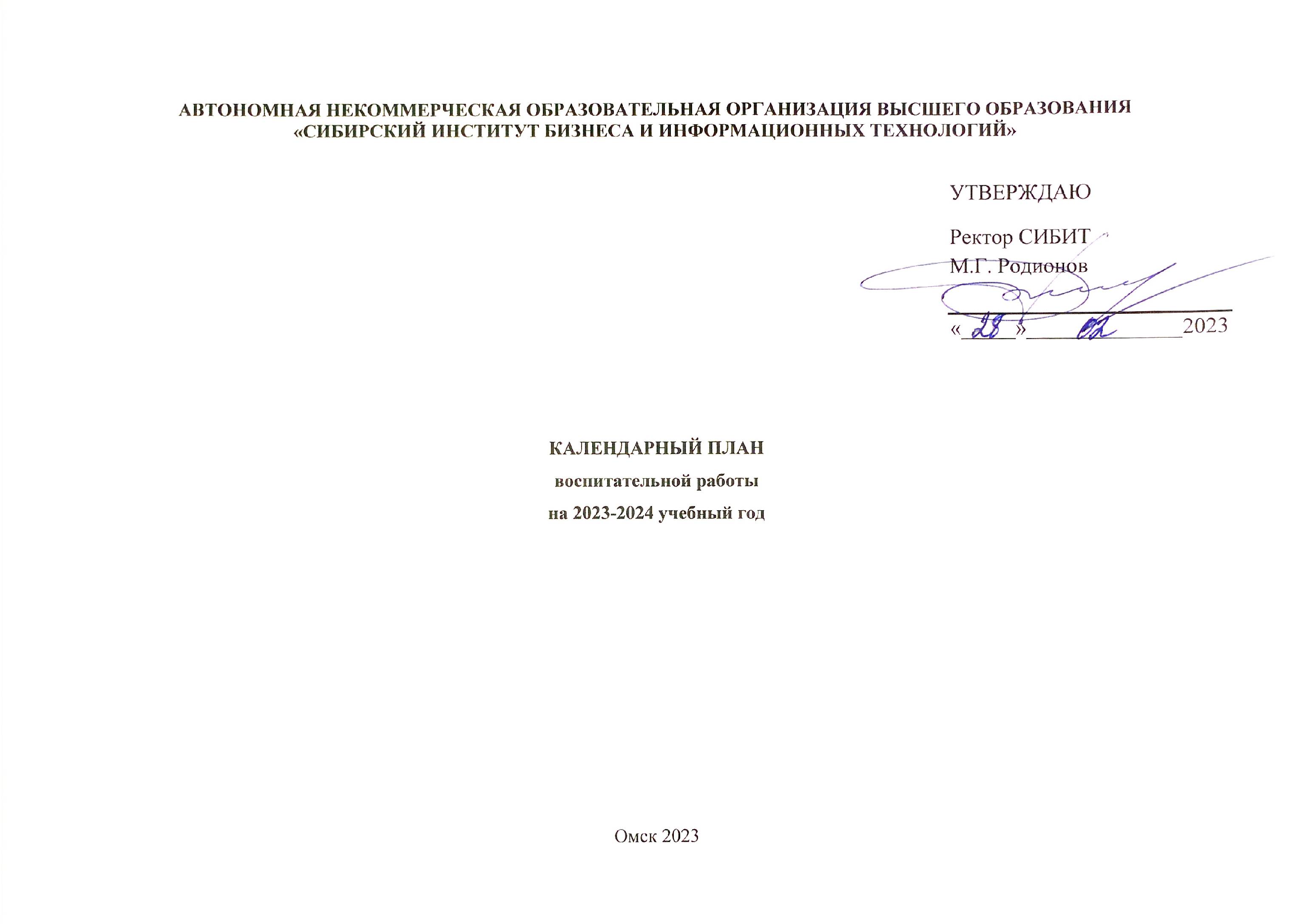 Воспитательная работа в АНОО ВО «СИБИТ» рассматривается как целенаправленный процесс создания оптимальных условий для развития и самореализации обучающихся, оказание им помощи в самовоспитании, самоопределении, нравственном самосовершенствовании, в освоении широкого социального опыта, определяемой их потребностями и интересами, способствующей развитию инновационных и профессиональных компетенций.Цель воспитательной работы – создание условий для активной жизнедеятельности обучающихся, их гражданского самоопределения, профессионального становления и индивидуально-личностной самореализации в созидательной деятельности для удовлетворения потребностей в нравственном, культурном, интеллектуальном, социальном и профессиональном развитии. Цель, задачи и условия воспитательной работы реализуются через ее основные направления и комплекс целевых программ, разрабатываемых по мере возникновения потребностей и приоритетов с учетом компетентностной модели личности выпускника института.Достижение поставленной цели будет осуществляться посредством решения следующих задач:  развитие мировоззрения и актуализация системы базовых ценностей личности;приобщение студенчества к общечеловеческим нормам морали, национальным устоям и академическим традициям;воспитание уважения к закону, нормам коллективной жизни, развитие гражданской и социальной ответственности;воспитание положительного отношения к труду, воспитание социально значимой целеустремленности и ответственности в деловых отношениях;обеспечение развития личности и ее социально-психологической поддержки,      формирование      личностных       качеств,       необходимых для эффективной профессиональной деятельности;выявление и поддержка талантливой обучающихся, формирование организаторских навыков, творческого потенциала, вовлечение обучающихся в процессы саморазвития и самореализации;формирование культуры и этики профессионального общения;воспитание внутренней потребности личности   в   здоровом образе жизни, ответственного отношения к природной и социокультурной среде;повышение уровня культуры безопасного поведения;развитие личностных качеств и установок, социальных навыков и управленческими способностями.В результате реализации стратегических целей и задач в институте должна быть сформирована эффективная, развивающаяся культурно-воспитательная среда, гармонично дополняющая образовательную, научно-исследовательскую деятельность и позволяющая:увеличить число молодых людей, обладающих навыками и компетенциями, необходимыми для инновационной деятельности, способных и готовых к непрерывному образованию, постоянному совершенствованию, переобучению и самообучению, профессиональной мобильности, стремлению к новому, владеющих иностранными языками;повысить научную, творческую, инновационную, предпринимательскую, волонтерскую, спортивную активность студентов;сформировать высокую академическую корпоративную культуру.Для достижения цели и эффективного решения поставленных задач необходим комплекс условий, обеспечивающих раскрытие творческих способностей и самореализацию личности студента. Это следующие условия:ориентация содержания и форм внеаудиторной работы со студентами на активность и деятельность самих студентов, на проявление ими самостоятельности в организации и проведении мероприятий;создание и организация работы творческих, спортивных и научных коллективов, объединений студентов и преподавателей по интересам;активизация студенческих общественных организаций;использование традиций и позитивного опыта, накопленного в институте, для становления, функционирования и развития системы воспитательной работы в современных условиях, их сочетание с поиском новых форм и направлений;проведение научно-просветительских, физкультурно-спортивных и культурно- массовых мероприятий, организация досуга студентов;поддержка и развитие студенческих средств массовой информации;реализация целенаправленной кадровой политики,	обеспечение профессионализма организаторов воспитательной / внеучебной работы;создание системы морального и материального стимулирования преподавателей и студентов, активно участвующих в организации воспитательной работы;осуществление контроля за содержанием и эффективностью воспитательной работы, использованием ее результатов для корректировки планов и решений.Направления воспитательной работы в АНОО ВО «СИБИТ»Гражданско-патриотическое воспитаниеСистема гражданско-патриотического воспитания призвана обеспечить целенаправленное формирование у студентов активной позиции, способствовать всемерному включению в решение общегосударственных задач, создавать условия для развития государственного мышления, привычки действовать в соответствии с национальными интересами России.Цель: проведение систематической и целенаправленной работы по формированию у студенческой молодежи российской гражданской идентичности, чувства любви к Отечеству, ответственности за его состояние и развитие, активной гражданской позиции, готовности к выполнению гражданского долга, важнейших конституционных обязанностей по защите интересов Родины.Духовно-нравственное воспитаниеНравственная культура характеризует степень освоения обучающимися морального опыта общества, меру воплощения этого опыта в поведении и в отношении с другими людьми. Воспитание духовно-нравственной культуры предполагает приобщение обучающихся к общечеловеческим и национальным моральным ценностям, потребность в нравственном самосовершенствовании.Цель: формирование у молодежи нравственного самосознания и способности к духовному саморазвитию на основе принципов гуманизма, сохранение духовно-нравственного здоровья обучающихся.Культурно-творческое воспитаниеКультурно-творческое воспитание это процесс формирования способностей восприятия и понимания прекрасного в искусстве и жизни, выработки культурных знаний, развития задатков и способностей в области искусства и творчества, приобщение к культурным ценностям, развитие способности к эстетическому восприятию, эстетического вкуса к творчеству по законам красоты. Культурно-творческое воспитание предполагает формирование у молодых людей убеждений в том, что они являются субъектами и творцами собственной жизни, национальной культуры, созидателями красоты в мире; формирование эстетического отношения к выбранной профессии; воспитание потребности в культурно организованном досуге; создание условий для   стремления к самосовершенствованию.Цель: формирование культурных чувств, потребностей и интересов, способности студентов к художественному творчеству и эстетическому осознанию окружающего мира.Предпринимательское (бизнес - ориентирующее) воспитаниеСоздание и развитие бизнес - проектов и результатов инновационной деятельности молодежи будет способствовать увеличению вклада студенчества в решение задач социально- экономического развития, позволит создать условия для успешной социализации и эффективной самореализации талантливой молодежи в предпринимательской среде. Бизнес - проектная деятельность имеет творческую, научно-исследовательскую и практико-ориентированную направленность, осуществляется на основе проблемного обучения и активизации интереса обучающихся, что вызывает потребность в большей самостоятельности студентов. Способствует социализации обучающихся при решении задач бизнес-проекта, связанных с удовлетворением потребностей общества. Выявление инициативной молодежи расширит социальную базу преобразований, обеспечит социальное, культурное, экономическое воспроизводство и развитие страны, её конкурентоспособности и укрепление национальной безопасности. Создание механизмов стимулирования инновационного поведения студенческой молодежи и ее участия в разработке и реализации инновационных проектов является необходимым условием инновационного развития системы образования. Поддержка молодежных инновационных предпринимательских проектов является эффективной образовательной технологией формирования профессиональных и управленческих компетенций студентов, создания и развития выпускниками института инновационного пояса малых предприятий трансфера технологий в бизнес-практику в условиях новой экономической парадигмы (цифровое производство, экономика совместного пользования, коллективное потребление,  децентрализация управления и т.д.)Цель: создание условий для формирования целостной системы поддержки обладающей лидерскими навыками, инициативной и талантливой молодежи, а также механизмов стимулирования инновационного поведения молодежи и ее участия в разработке и реализации инновационных проектов.Физическое воспитаниеФизическое воспитание в современных условиях нацелено на формирование у молодежи здорового образа жизни, на становление личностных качеств, которые обеспечат молодому человеку физическое здоровье и психическую устойчивость в нестабильном обществе. Участие в спортивных соревнованиях формирует личностные качества, необходимые для эффективной профессиональной деятельности.Цель: оптимизация физического развития обучающегося, всестороннее совершенствование физических качеств и связанных с ними способностей; обеспечение на этой основе подготовленность молодежи к плодотворной трудовой и другим видам деятельности.Научно-образовательное воспитаниеНаучно-образовательное воспитание студентов является неотъемлемой составной частью обучения и подготовки квалифицированных специалистов, способных самостоятельно решать профессиональные, научные и технические задачи. Научно-исследовательская деятельность молодежи содействует формированию готовности будущих специалистов к творческой реализации полученных в институте знаний, умений и навыков, помогает овладеть методологией научного поиска, обрести исследовательский опыт.Научно-исследовательская работа студентов является продолжением и углублением учебного процесса и организуется непосредственно в рамках образовательных программ. За период обучения в институте каждый обучающийся самостоятельно под руководством преподавателя готовит ряд различных работ: докладов, рефератов, курсовых, и в итоге – выпускную квалификационную работу. Именно в период сопровождения преподавателем учебно- исследовательской и научно-исследовательской деятельности студента происходит их субъект- субъектное взаимодействие, выстраивается не только исследовательский, но и воспитательный процесс, результатом которого является профессиональное становление личности будущего специалиста. Важным становится воспитание профессиональной культуры, культуры труда и этики профессионального общения.Цель: воспитание творческого отношения к своей будущей профессии через исследовательскую и инновационную деятельность, повышение качества профессиональной подготовки молодых специалистов.Экологическое воспитание В условиях научно-технического и социального прогресса экологическое образование и воспитание - неотъемлемый элемент формирования нового человека. Процесс формирования ответственного отношения к природе является составной частью общей системы воспитания, актуальным ее направлением. Процесс формирования экологической культуры строится на взаимосвязи глобального, регионального и краеведческого подходов к раскрытию современных экологических проблем. В основе формирования бережного отношения к природе лежит единство интеллектуального, эмоционального восприятия окружающей среды и практической деятельности по ее улучшению. В рамках формирования экологической культуры идет процесс усвоения основных понятий и научных фактов, на основе которых определяется оптимальное взаимодействие человека и природы, бережное отношение к природным территориям, понимание многосторонних ценностей природы, как источника материального и духовного развития общества.Цель: процесс формирования у студентов экологически целесообразного поведения  как показатель уровня духовного развития личности.Календарный план воспитательной работы на 2023-2024 учебный год:Проректор по воспитательной работе                                                                                        Ахметов В.ННаправления ВРВиды деятельностиДата, место, время и формат проведенияНазвание мероприятия и организаторФорма проведения мероприятияОтветственный от ОО ВОКоличество участниковКоличество участниковКоличество участниковКоличество участниковКоличество участниковКод компетенции по ФГОС ВОГражданско-патриотическое воспитаниеГражданско-патриотическое воспитаниеГражданско-патриотическое воспитаниеГражданско-патриотическое воспитаниеГражданско-патриотическое воспитаниеГражданско-патриотическое воспитаниеГражданско-патриотическое воспитаниеГражданско-патриотическое воспитаниеГражданско-патриотическое воспитаниеГражданско-патриотическое воспитаниеГражданско-патриотическое воспитаниеГражданско-патриотическое воспитаниеСентябрьСентябрьСентябрьСентябрьСентябрьСентябрьСентябрьСентябрьСентябрьСентябрьСентябрьСентябрьСоциально-культурная и творческая деятельность01-09 сентября 2023 годаУчастие в федеральном просветительском марафонеПросмотр видеоматериалов на экране института.Проректор по ВР300300300300300УК-2Учебно-исследовательская и научно-исследовательская деятельностьВ течение учебного года согласно расписанию занятийКонтактная и самостоятельная работа по дисциплинам учебного плана ОПОП ВОДискуссия, беседа, игра, мастер-класс, экскурсия, решение кейса и т.д.Факультет очного обучения, департамент заочного обучения, отдел магистратурыСогласно журналу посещаемости и успеваемостиСогласно журналу посещаемости и успеваемостиСогласно журналу посещаемости и успеваемостиСогласно журналу посещаемости и успеваемостиСогласно журналу посещаемости и успеваемостиУК-2Социально-культурная и творческая деятельность4-7 сентября 2023  годаДень солидарности в борьбе с терроризмомПросмотр видеофильмов о трагедии в БесланеВстреча с подполковником Полежаевым А.Е.Проректор по ВР300300300300300УК-8Социально-культурная и творческая деятельностьсентябрьОзнакомление обучающихся с правилами внутреннего распорядка в рамках УВСсеминарПроректор по ВРкураторы 1-го курса7070707070УК-2Социально-культурная и творческая деятельностьВ течение учебного годаПросмотр профилактических видеороликов по противодействию экстремизму и терроризмуПросмотр видеофильмов в социальных сетях, на экране холла первого этажаПроректор по ВР300300300300300УК-5Социально-культурная и творческая деятельностьсентябрьПроведение инструктажей с обучающимися по противодействию экстремизму в рамках УВСинструктажПроректор по ВР300300300300300УК-8Социально-культурная и творческая деятельностьсентябрь - июнь«Экстремизм и его проявления»семинарПроректор по ВРЦПЭ УМВД по Омской области подразделение по противодействию экстремизму300300300300300УК-5Добровольческая (волонтерская) деятельность11 сентября 2023 годаЕдиный день голосования РФУчастие в выборах в качестве волонтеров и наблюдателейПроректор по ВР1010101010УК-2НоябрьНоябрьНоябрьНоябрьНоябрьНоябрьНоябрьНоябрьНоябрьНоябрьНоябрьНоябрьДеятельность студенческих объединений3 ноябряДень народного единстваДискуссия, беседа, просмотр видеофильмов исторической направленностиПроректор по ВР, студенческий совет300300300300УК-5УК-5ДекабрьДекабрьДекабрьДекабрьДекабрьДекабрьДекабрьДекабрьДекабрьДекабрьДекабрьДекабрьДеятельность студенческих объединений12 декабряДень Конституции РФДискуссия, беседа, просмотр видеофильмов исторической направленностиПроректор по ВР, студенческий совет300300300300УК-2УК-2ФевральФевральФевральФевральФевральФевральФевральФевральФевральФевральФевральФевральДеятельность студенческих объединений22 февраляМероприятие, посвященное Дню защитника ОтечестваТворческая программаПроректор по ВР, студенческий совет200200200200УК-2УК-2Добровольческая (волонтерская) деятельностьфевраль-майСоциальная акция «Память»Очистка мест воинских захоронений на Старо-Северном, Ново-Восточном и Северо-Восточном кладбищах с возложением цветовОтдел социальной политики администрации ЦАО, Проректор по ВР50505050УК-8УК-8Деятельность студенческих объединенийфевральГородской форум по профилактике экстремизма среди молодежи «Все свои»Дискуссия, беседа, игра, мастер-класс, экскурсия, решение кейса и т.д.Отдел социальной политики администрации ЦАО, Проректор по ВР30303030УК-5УК-5МартМартМартМартМартМартМартМартМартМартМартМартДеятельность студенческих объединениймарт-май «Победа. Молодость. Весна»Патриотический марафон 8 этаповДепартамент по делам молодежи физической культуры и спорта Администрации г. Омска, Проректор по ВР40404040УК-8УК-8МайМайМайМайМайМайМайМайМайМайМайМайУчебно-исследовательская и научно-исследовательская деятельностьмайМеждународная акция «Диктант Победы»Написание диктантаДепартамент по делам молодежи физической культуры и спорта Администрации г. Омска, Проректор по ВР50505050УК-8УК-8ИюньИюньИюньИюньИюньИюньИюньИюньИюньИюньИюньИюньДеятельность студенческих объединенийиюньМероприятие, посвященное Дню Россиионлайн мероприятиеОтдел социальной политики администрации ЦАО, Проректор по ВР, студенческий совет300300300300УК-5УК-5АвгустАвгустАвгустАвгустАвгустАвгустАвгустАвгустАвгустАвгустАвгустАвгустДеятельность студенческих объединенийавгустДень флага РоссииПоздравительная акцияОтдел социальной политики администрации ЦАО, Проректор по ВР, студенческий совет100100100100УК-8УК-82.Духовно-нравственное воспитание2.Духовно-нравственное воспитание2.Духовно-нравственное воспитание2.Духовно-нравственное воспитание2.Духовно-нравственное воспитание2.Духовно-нравственное воспитание2.Духовно-нравственное воспитание2.Духовно-нравственное воспитание2.Духовно-нравственное воспитание2.Духовно-нравственное воспитание2.Духовно-нравственное воспитание2.Духовно-нравственное воспитание   Сентябрь   Сентябрь   Сентябрь   Сентябрь   Сентябрь   Сентябрь   Сентябрь   Сентябрь   Сентябрь   Сентябрь   Сентябрь   СентябрьУчебно-исследовательская и научно-исследовательская деятельностьВ течение учебного года согласно расписанию занятийКонтактная и самостоятельная работа по дисциплинам учебного плана ОПОП ВОДискуссия, беседа, игра, мастер-класс, экскурсия, решение кейса и т.д.Факультет очного обучения, департамент заочного обучения, отдел магистратурыСогласно журналу посещаемости и успеваемостиСогласно журналу посещаемости и успеваемостиСогласно журналу посещаемости и успеваемостиСогласно журналу посещаемости и успеваемостиУК-3УК-3ОктябрьОктябрьОктябрьОктябрьОктябрьОктябрьОктябрьОктябрьОктябрьОктябрьОктябрьОктябрьДеятельность студенческих объединений1 октябряПоздравительная акция пожилых людейонлайн форматПроректор по ВРстуденческий совет60606060УК-9УК-9ДекабрьДекабрьДекабрьДекабрьДекабрьДекабрьДекабрьДекабрьДекабрьДекабрьДекабрьДекабрьДобровольческая (волонтерская) деятельностьдекабрьСоциальная акция «Новогодняя сказка» для несовершеннолетних и пожилых людей, находящихся на лечении в учреждениях здравоохранения ЦАО города ОмскаУтренники, поздравления на домуОтдел социальной политики администрации ЦАО, Проректор по ВР20202020УК-9УК-9Добровольческая (волонтерская) деятельностьдекабрьТрадиционный городской Форум молодежных добровольческих инициатив «Завтра начинается сегодня»Дискуссия, беседа, игра, мастер-класс, экскурсия, решение кейса и т.д.Департамент по делам молодежи физической культуры и спорта Администрации г. Омска, Проректор по ВР40404040УК-4УК-4ФевральФевральФевральФевральФевральФевральФевральФевральФевральФевральФевральФевральДеятельность студенческих объединенийфевральКонкурс видеороликов, мультимедийных презентаций, направленных на профилактику наркомании, алкоголизма и табакокуренияконкурсДепартамент по делам молодежи физической культуры и спорта Администрации г. Омска, Проректор по ВР30303030УК-9УК-9МайМайМайМайМайМайМайМайМайМайМайМайДеятельность студенческих объединениймай«Эстафета памяти» Митинг памяти с возложением цветов у мемориальных объектов ЦАО Города ОмскаОтдел социальной политики администрации ЦАО, Проректор по ВР, студенческий совет100100100100УК-5УК-5Добровольческая (волонтерская) деятельностьмай«Георгиевская ленточка»Всероссийская акцияПроректор по ВР100100100100УК-5УК-5Добровольческая (волонтерская) деятельностьмай «Бессмертный полк»Участие в парадеПроректор по ВР100100100100УК-5УК-5ИюньИюньИюньИюньИюньИюньИюньИюньИюньИюньИюньИюньДобровольческая (волонтерская) деятельность22 июня«Минута молчания»Участие во Всероссийской акцииПроректор по ВР, студенческий совет300300300300УК-5УК-5Деятельность студенческих объединенийиюньПроект «Аллея выпускников» высадка деревьевПроректор по ВРСоветник по маркетингу60606060УК-3УК-33.Культурно-творческое воспитание3.Культурно-творческое воспитание3.Культурно-творческое воспитание3.Культурно-творческое воспитание3.Культурно-творческое воспитание3.Культурно-творческое воспитание3.Культурно-творческое воспитание3.Культурно-творческое воспитание3.Культурно-творческое воспитание3.Культурно-творческое воспитание3.Культурно-творческое воспитание3.Культурно-творческое воспитаниеСентябрьСентябрьСентябрьСентябрьСентябрьСентябрьСентябрьСентябрьСентябрьСентябрьСентябрьСентябрьУчебно-исследовательская и научно-исследовательская деятельностьВ течение учебного года согласно расписанию занятийКонтактная и самостоятельная работа по дисциплинам учебного плана ОПОП ВОДискуссия, беседа, игра, мастер-класс, экскурсия, решение кейса и т.д.Факультет очного обучения, департамент заочного обучения, отдел магистратурыСогласно журналу посещаемости и успеваемостиСогласно журналу посещаемости и успеваемостиСогласно журналу посещаемости и успеваемостиСогласно журналу посещаемости и успеваемостиУК-5УК-5Социально-культурная и творческая деятельность1 сентябряОпросы первокурсников (выявление творческих потенциалов и талантов), привлечение первокурсников в творческие м спортивныеанкетированиеПроректор по ВРКураторы 1-го курса70707070УК-4УК-4Социально-культурная и творческая деятельность1 сентябряКвест первокурсников (направленный на выявление способностей, предрасположенностей студентов, в реальной ситуации)Интерактивная играСтуденческий совет70707070УК-3УК-3Социально-культурная и творческая деятельностьдо 30 сентябряОрганизация недели адаптации первокурсника, творческая программа «Марафон первокурсника»Мастер-классы кружков, секций, научных обществ. Электронного обучения и т.д.Проректор по ВР, студенческий совет, деканат70707070УК-3УК-3Социально-культурная и творческая деятельностьС 10 сентября по 20 октябряОрганизация тренингов для первокурсников СИБИТ в рамках учебно-воспитательного семинаратренингиПроректор по ВР70707070УК-3УК-3Социально-культурная и творческая деятельностьС 10 сентября по 20 сентябряОрганизация работы студенческих студий:-ВИА;-театр;-вокал;-хореография;Работа студийПроректор по ВР, студенческий совет100100100100УК-4УК-4ОктябрьОктябрьОктябрьОктябрьОктябрьОктябрьОктябрьОктябрьОктябрьОктябрьОктябрьОктябрьСоциально-культурная и творческая деятельностьоктябрь 2023(в течение учебного года)Открытие и проведение социально-профилактической акции «Первокурсник»Дискуссия, беседа, игра, мастер-класс, экскурсия, решение кейса и т.д.Отдел социальной политики администрации ЦАО70707070УК-5УК-5Социально-культурная и творческая деятельностьоктябрьПосвящение в студентыПраздничная программаПроректор по ВР, студенческий совет70707070УК-3УК-3Социально-культурная и творческая деятельностьоктябрь Окружной литературный фестиваль «Откровение» среди студентов образовательных организаций, общеобразовательных учреждений ЦАО г. ОмскаЗаочное участиеОтдел социальной политики администрации ЦАО2222УК-4УК-4НоябрьНоябрьНоябрьНоябрьНоябрьНоябрьНоябрьНоябрьНоябрьНоябрьНоябрьНоябрьСоциально-культурная и творческая деятельность11 ноябряМеждународный день студентаТворческое мероприятиеПроректор по ВР, студенческий совет150150150150УК-3УК-3Социально-культурная и творческая деятельностьноябрь (в соответствии с расписанием игр КВН)КВН, фестиваль юмораИгры КВНПроректор по ВР, студия КВН, Департамент по делам молодежи, физкультуры и спорта Администрации г. Омска, Омская федерация КВН.40 (с учетом активных болельщиков)40 (с учетом активных болельщиков)40 (с учетом активных болельщиков)40 (с учетом активных болельщиков)УК-3УК-3ДекабрьДекабрьДекабрьДекабрьДекабрьДекабрьДекабрьДекабрьДекабрьДекабрьДекабрьДекабрьСоциально-культурная и творческая деятельность22 декабряНовогодняя программаконцертПроректор по ВР, студенческий совет300300300300УК-3УК-3                        Январь                        Январь                        Январь                        Январь                        Январь                        Январь                        Январь                        Январь                        Январь                        ЯнварьСоциально-культурная и творческая деятельность25 январяДень российского студенчестваПраздничная программаПроректор по ВР, студенческий совет300300300300УК-3УК-3                  Февраль                  Февраль                  Февраль                  Февраль                  Февраль                  Февраль                  Февраль                  Февраль                  Февраль                  ФевральСоциально-культурная и творческая деятельность14 февраляТворческая программа ко «Дню влюбленных»концертПроректор по ВР, студенческий совет150150150150УК-3УК-3Социально-культурная и творческая деятельностьФевраль - мартКонкурс «Студент Года»Конкурсная программаМинистерство образования, Проректор по ВР, студенческий совет3333УК-4УК-4МартМартМартМартМартМартМартМартМартМартМартМартСоциально-культурная и творческая деятельность7 мартаТворческая программа, посвященная Международному женскому дню 8 МартаконцертПроректор по ВР, студенческий совет300300300300УК-3УК-3АпрельАпрельАпрельАпрельАпрельАпрельАпрельАпрельАпрельАпрельАпрельАпрельСоциально-культурная и творческая деятельностьапрельКонкурс «Студенческая весна 2023»Конкурсная программаПроректор по ВР, студенческий совет80808080УК-3УК-3Социально-культурная и творческая деятельностьапрель«Неделя психического здоровья»Дискуссия, беседа, игра, мастер-класс, экскурсия, решение кейса и т.д.Директор ЦСТВ,проректор по ВР40404040УК-3УК-34.Предпринимательское воспитание4.Предпринимательское воспитание4.Предпринимательское воспитание4.Предпринимательское воспитание4.Предпринимательское воспитание4.Предпринимательское воспитание4.Предпринимательское воспитание4.Предпринимательское воспитание4.Предпринимательское воспитание4.Предпринимательское воспитание4.Предпринимательское воспитание4.Предпринимательское воспитаниеСентябрьСентябрьСентябрьСентябрьСентябрьСентябрьСентябрьСентябрьСентябрьСентябрьСентябрьСентябрьУчебно-исследовательская и научно-исследовательская деятельностьВ течение учебного года согласно расписанию занятийКонтактная и самостоятельная работа по дисциплинам учебного плана ОПОП ВОДискуссия, беседа, игра, мастер-класс, экскурсия, решение кейса и т.д.Факультет очного обучения, департамент заочного обучения, отдел магистратурыСогласно журналу посещаемости и успеваемостиСогласно журналу посещаемости и успеваемостиСогласно журналу посещаемости и успеваемостиУК-1УК-1УК-1ОктябрьОктябрьОктябрьОктябрьОктябрьОктябрьОктябрьОктябрьОктябрьОктябрьОктябрьОктябрьПрофориентационная деятельность17.10.-31.10. 2023«Профессиограмма» - мастер-класс,  решение кейсаМероприятие с участием учащихся школ Омска и Омской областиСоветник ректора по маркетингу, проректор по НР,Проректор по ВР, студенческий совет303030УК-2УК-2УК-2НоябрьНоябрьНоябрьНоябрьНоябрьНоябрьНоябрьНоябрьНоябрьНоябрьНоябрьНоябрьПрофориентационная деятельность ноябрьДень открытых дверейМероприятие с участием учащихся школ Омска и Омской областиСоветник ректора по маркетингу, руководители ООП,Проректор по ВР, студенческий совет404040УК-4УК-4УК-4ДекабрьДекабрьДекабрьДекабрьДекабрьДекабрьДекабрьДекабрьДекабрьДекабрьДекабрьДекабрьПрофориентационная деятельность, проектная деятельностьдекабрьИгра «Drive your life» («Управляй своей жизнью») от компании ООО «ППФ Страхование жизни».Деловая играПроректор по научный работе, Проректор по ВР303030УК-1УК-1УК-1ФевральФевральФевральФевральФевральФевральФевральФевральФевральФевральФевральФевральПрофориентационная деятельностьфевральЭкскурсия ПАО «Сбербанк» Экскурсия с целью ознакомления с особенностями работы Директор ЦСТВ,Проректор по ВР303030УК-4УК-4УК-4МартМартМартМартМартМартМартМартМартМартМартМартПрофориентационная деятельность, проектная деятельностьмартПроект «Встреча с известными людьми г. Омска»Дискуссия, беседа, игра, мастер-класс, экскурсияСоветник ректора по маркетингу, директор ЦСТВ,Проректор по ВР300300300УК-2УК-2УК-2АпрельАпрельАпрельАпрельАпрельАпрельАпрельАпрельАпрельАпрельАпрельАпрельПрофориентационная деятельность, проектная деятельностьапрельКейс-чемпионатРешение кейсов, деловая играСоветник ректора по маркетингу, директор ЦСТВ,Проректор по ВР404040УК-1УК-1УК-1Профориентационная деятельность, проектная деятельностьВ течение учебного годаПроект «Диалоги с бизнесом» встречи с известными предпринимателями г. Омска и Омской областиДискуссия, беседа, игра, мастер-класс, экскурсияСоветник ректора по маркетингу, директор ЦСТВ,Проректор по ВР404040УК-2УК-2УК-25. Физическое воспитание5. Физическое воспитание5. Физическое воспитание5. Физическое воспитание5. Физическое воспитание5. Физическое воспитание5. Физическое воспитание5. Физическое воспитание5. Физическое воспитание5. Физическое воспитание5. Физическое воспитание5. Физическое воспитаниеСентябрьСентябрьСентябрьСентябрьСентябрьСентябрьСентябрьСентябрьСентябрьСентябрьСентябрьСентябрьСпортивно-оздоровительная деятельностьС 10 сентября по 20 сентябряОрганизация работы спортивных секций:волейбол, футбол, КВН, фото и видео студияРабота секцийПроректор по ВР, преподаватели физической культуры и спорта100100100УК-7УК-7УК-7Спортивно-оздоровительная деятельностьсентябрь – октябрь 2023 годОсенний кросс первокурсниковСпортивная площадка СИБИТ (в зависимости от погодных условий)Проректор по ВР, преподаватели физической культуры и спорта120120УК-7УК-7УК-7УК-7ОктябрьОктябрьОктябрьОктябрьОктябрьОктябрьОктябрьОктябрьОктябрьОктябрьОктябрьОктябрьСпортивно-оздоровительная деятельностьоктябрь – ноябрь2023 годСоревнования по волейболуСпортивный зал СИБИТПроректор по ВР, преподаватели физической культуры и спорта3030УК-7УК-7УК-7УК-7НоябрьНоябрьНоябрьНоябрьНоябрьНоябрьНоябрьНоябрьНоябрьНоябрьНоябрьНоябрьСпортивно-оздоровительная деятельностьноябрь – декабрь2023 годСоревнования по баскетболуСпортивный зал СИБИТПроректор по ВР, преподаватели физической культуры и спорта3030УК-7УК-7УК-7УК-7ФевральФевральФевральФевральФевральФевральФевральФевральФевральФевральФевральФевральСпортивно-оздоровительная деятельностьфевраль2024 годСоревнования по настольному теннисуСпортивный зал СИБИТПроректор по ВР, преподаватели физической культуры и спорта1010УК-7УК-7УК-7УК-7Спортивно-оздоровительная деятельностьфевраль2024 годСоревнования по шахматам, шашкамСпортивный зал СИБИТПроректор по ВР, преподаватели физической культуры и спорта1010УК-7УК-7УК-7УК-7МартМартМартМартМартМартМартМартМартМартМартМартСпортивно-оздоровительная деятельностьмарт2024 годСоревнования по дартсуСпортивный зал СИБИТПроректор по ВР, преподаватели физической культуры и спорта2020УК-7УК-7УК-7УК-7Спортивно-оздоровительная деятельностьмарт2024 годСоревнования по бадминтонуСпортивный зал СИБИТПроректор по ВР, преподаватели физической культуры и спорта66УК-7УК-7УК-7УК-7АпрельАпрельАпрельАпрельАпрельАпрельАпрельАпрельАпрельАпрельАпрельАпрельСпортивно-оздоровительная деятельностьапрель2024 годСоревнования по перетягиванию канатаСпортивная площадка СИБИТПроректор по ВР, преподаватели физической культуры и спорта4040УК-7УК-7УК-7УК-7МайМайМайМайМайМайМайМайМайМайМайМайСпортивно-оздоровительная деятельностьмай2024 годСоревнования по мини-футболуСпортивная площадка СИБИТПроректор по ВР, преподаватели физической культуры и спорта2020УК-7УК-7УК-7УК-7Спортивно-оздоровительная деятельностьмай – июнь2024 годСоревнования по стритболуСпортивная площадка СИБИТПроректор по ВР, преподаватели физической культуры и спорта2020УК-7УК-7УК-7УК-76. Научно-образовательное воспитание6. Научно-образовательное воспитание6. Научно-образовательное воспитание6. Научно-образовательное воспитание6. Научно-образовательное воспитание6. Научно-образовательное воспитание6. Научно-образовательное воспитание6. Научно-образовательное воспитание6. Научно-образовательное воспитание6. Научно-образовательное воспитание6. Научно-образовательное воспитание6. Научно-образовательное воспитаниеСентябрьСентябрьСентябрьСентябрьСентябрьСентябрьСентябрьСентябрьСентябрьСентябрьСентябрьСентябрьУчебно-исследовательская и научно-исследовательская деятельностьВ течение учебного года согласно расписанию занятийКонтактная и самостоятельная работа по дисциплинам учебного плана ОПОП ВОДискуссия, беседа, игра, мастер-класс, экскурсия, решение кейса и т.д.Факультет очного обучения, департамент заочного обучения, отдел магистратурыСогласно журналу посещаемости и успеваемостиСогласно журналу посещаемости и успеваемостиУК-1УК-1УК-1УК-1Учебно-исследовательская и научно-исследовательская деятельность11 сентябряIT-диктантРешение заданий по информатикеНаучный сотрудникРуководитель ООП по направлению подготовки «Прикладная информатика»Студенты ООП по направлению подготовки «Прикладная информатика»Студенты ООП по направлению подготовки «Прикладная информатика»УК-1УК-1УК-1УК-1НоябрьНоябрьНоябрьНоябрьНоябрьНоябрьНоябрьНоябрьНоябрьНоябрьНоябрьНоябрьУчебно-исследовательская и научно-исследовательская деятельностьноябрьИнтеллектуальная игра «Эрудит» среди студентов ВПО и СПО учреждений ЦАО г. ОмскаИнтеллектуальная играОтдел социальной политики администрации ЦАО, Проректор по ВР10УК-2УК-2УК-2УК-2УК-2ФевральФевральФевральФевральФевральФевральФевральФевральФевральФевральФевральФевральУчебно-исследовательская и научно-исследовательская деятельность8-12 февраля«Неделя студенческой науки» - Межвузовский конкурс на лучшую научную студенческую работу- Встреча с молодым ученым- участие в международной научно-просветительской акции по проверке научной грамотности «Открытая Лабораторная»- Вручение Дискуссия, беседа, игра, мастер-класс, экскурсия, решение кейса и т.д.Проректор по НРПроректор по ВРСоветник ректора по маркетингу и общественным связям Научный сотрудникСтарший научный сотрудник40УК-1УК-1УК-1УК-1УК-1АпрельАпрельАпрельАпрельАпрельАпрельАпрельАпрельАпрельАпрельАпрельАпрельУчебно-исследовательская и научно-исследовательская деятельностьапрельБизнес форум: «Бизнес. Наука. Творчество»Дискуссия, беседа, игра, мастер-класс, экскурсия, решение кейса и т.д.Советник ректора по маркетингу, Директор ЦСТВ, Проректор по НР,Проректор по ВР, студенческий совет150150УК-3, УК-4УК-3, УК-4УК-3, УК-4УК-3, УК-4Учебно-исследовательская и научно-исследовательская деятельностьапрельОрганизация и проведение площадки XXII Турнир им. М.В. ЛомоносоваОрганизационная работа со школьникамиПроректор по НРПомощник ректора по маркетингу и связям с общественностью Директор ЦСТВПроректор по ВР3030УК-2, УК-3УК-2, УК-3УК-2, УК-3УК-2, УК-3Учебно-исследовательская и научно-исследовательская деятельностьапрельПодача заявки в АИС «Росмолодежь» на предоставление гранта для реализации проекта по развитию студенческого самоуправленияОформление заявки на грантПроректор по ВР,Проректор по НР, Председатель студенческого совета, инициативная группа55УК-2, УК-3УК-2, УК-3УК-2, УК-3УК-2, УК-37.Экологическое воспитание7.Экологическое воспитание7.Экологическое воспитание7.Экологическое воспитание7.Экологическое воспитание7.Экологическое воспитание7.Экологическое воспитание7.Экологическое воспитание7.Экологическое воспитание7.Экологическое воспитание7.Экологическое воспитание7.Экологическое воспитаниеОктябрьОктябрьОктябрьОктябрьОктябрьОктябрьОктябрьОктябрьОктябрьОктябрьОктябрьОктябрьДобровольческая (волонтерская) деятельностьоктябрьМероприятие по санитарной очистке и благоустройству территории Центрального административного округа города ОмскаОчистка и благоустройство территорииОтдел социальной политики администрации ЦАО, Проректор по ВР, студенческий совет4040УК-8УК-8УК-8УК-8ДекабрьДекабрьДекабрьДекабрьДекабрьДекабрьДекабрьДекабрьДекабрьДекабрьДекабрьДекабрьДеятельность студенческих объединенийДекабрьВсероссийский конкурс социальных видеороликов о проблемах экологии в мире «Зеленый экран»Съемка видеороликовФедеральное агентство по делам молодежи,Проректор по ВР, студенческий совет2020УК-8УК-8УК-8УК-8ФевральФевральФевральФевральФевральФевральФевральФевральФевральФевральФевральФевральДеятельность студенческих объединенийфевральВсероссийский климатический урокОнлайн просветительское мероприятиеФедеральное агентство по делам молодежи,Проректор по ВР, студенческий совет300300УК-8УК-8УК-8УК-8МартМартМартМартМартМартМартМартМартМартМартМартДеятельность студенческих объединений20 мартаДень землиУчастие в международной акции экономии электроэнергииПроректор по ВРстуденческий совет300300УК-8УК-8УК-8УК-8Деятельность студенческих объединениймартЭкскурсия на ОАО «Газпромнефть-ОНПЗ»Экскурсия, ознакомление с работой организации в области сохранения окружающей средыПроректор по ВРДиректор ЦСТВстуденческий совет3030УК-8УК-8УК-8УК-8АпрельАпрельАпрельАпрельАпрельАпрельАпрельАпрельАпрельАпрельАпрельАпрельДобровольческая (волонтерская) деятельностьапрель«Open-air – УБОРКА», санитарная очистка и озеленение на территории КСК «зеленый остров»Очистка и благоустройство территорииГородской студенческий центр, студенческий совет, Проректор по ВР50УК-8УК-8УК-8УК-8УК-8